FUNDAÇÃO EDUCACIONAL CLAUDINO FRANCIO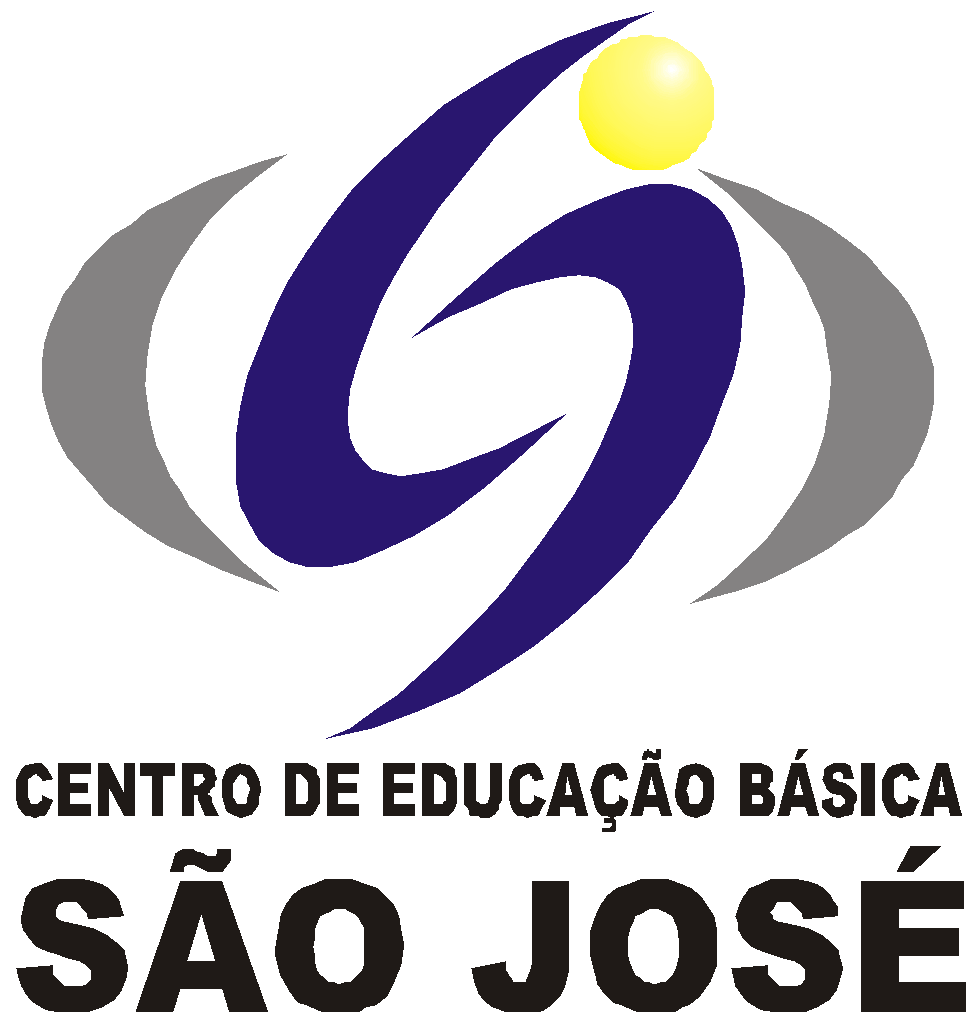 CENTRO DE EDUCAÇÃO BÁSICA SÃO JOSÉ                         Roteiro de Estudo Semanal 3º ano A Professora MaiaraConteúdo Programático de 03 a 08 de agosto.Senhores Pais, Conforme comunicado enviado no dia 10 de julho, esta semana retornaremos com as aulas presenciais, seguindo o Plano de Contingência. Os alunos que já entregaram o termo na secretaria acompanharão as aulas presenciais todos os dias das 7h às 11h. Os alunos do grupo de risco ou que optarem por permanecer em casa deverão acompanhar a transmissão das aulas on-line das 7h às 11h, seguindo o Roteiro de Estudos.Este é o link FIXO para todas as aulas, todos os dias: meet.google.com/cwk-yeum-eoj                                                                                                                       Atenciosamente, Equipe Pedagógica                                                                                 03/08/2020                                                                                 03/08/2020                                                                                 03/08/2020HORÁRIOSEGUNDACONTEÚDOS7h – 7h50PORTUGUÊSRecolher os Trabalhos Bimestrais de Português e Ciências.Lição 13 e 14 de Português, p. 129 a 132.Hora do texto, p. 65 a 67.7h50 – 8h40PORTUGUÊSHora do texto, p. 65 a 67.INTERVALOSERÁ  EM SALA DE AULA9h - 9h50HISTÓRIAHistória, p. 179. O colonizador e a vida nos engenhos, p. 180 a 184.9h50 -10h40INGLÊS LUCIANAProva Bimestral. (2º Bimestre)10h40 - 11hEDUCAÇÃO FÍSICAAtividades de aquecimento e alongamento04/08/202004/08/202004/08/2020HORÁRIOTERÇACONTEÚDOS7h – 7h50INGLÊS LUCIANAApostila a partir da página 25.7h50 – 8h40MÚSICAPágina 25 da apostila para terminarmos a explicação das figuras de tempo e depois ouviremos uma música com 4 tempos (semibreve) e ilustraremos em uma folha sulfite. INTERVALOSERÁ  EM SALA DE AULA9h - 9h50MATEMÁTICACorreção da tarefa.Lição 13 de Matemática, p. 75.Atividades extras de subtração e multiplicação.9h - 9h50MATEMÁTICACorreção da tarefa.Lição 13 de Matemática, p. 75.Atividades extras de subtração e multiplicação.9h50 -10h40MATEMÁTICAAtividades extras de subtração e multiplicação.10h40 - 11hCIÊNCIASVocê sabia? p. 120.O solo, p. 121 a 124.05/08/202005/08/202005/08/2020HORÁRIOQUARTACONTEÚDOS7h – 7h50PORTUGUÊSCorreção da tarefa.Lição 15 de Português, p. 133 e 134.Diálogo com o texto, p. 68 e 69.Produção de texto, p. 70 a 72.7h50 – 8h40PORTUGUÊSDiálogo com o texto, p. 68 e 69.Produção de texto, p. 70 a 72.INTERVALOSERÁ  EM SALA DE AULA9h - 9h50PORTUGUÊSDiálogo com o texto, p. 68 e 69.Produção de texto, p. 70 a 72.9h - 9h50PORTUGUÊSDiálogo com o texto, p. 68 e 69.Produção de texto, p. 70 a 72.9h50 -10h40GEOGRAFIAOficina cartográfica, p. 252.10h40 - 11hARTESCartão do dia dos pais 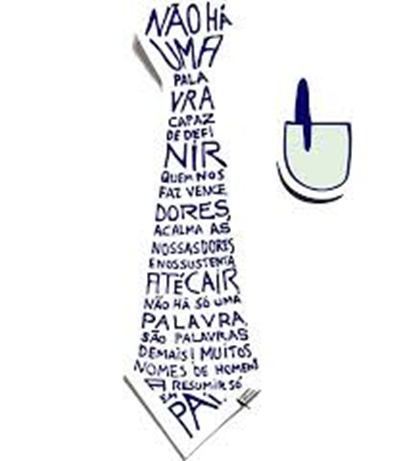 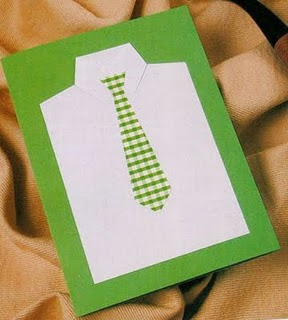 06/08/202006/08/202006/08/2020HORÁRIOQUINTACONTEÚDOS7h – 7h50  MATEMÁTICACorreção da tarefa.Lição de ciências, p. 125 e 126.Revisão Bimestral de Ciências.7h50 – 8h40MATEMÁTICARevisão Bimestral de Ciências.INTERVALOSERÁ  EM SALA DE AULA9h - 9h50REC AQUÁTICAAtividade: Quase 100Material: papel, caneta e um dadoRealização da atividade: O objetivo do jogo é alcançar a soma de 100 pontos. Cada jogador lança o dado quantas vezes quiser, e vai somando tudo, mas cuidado, se tirar 1, perde todos os pontos daquela rodada. Portanto, nem sempre é bom arriscar demais, podendo passar a vez sempre que achar que já obteve uma boa pontuação naquela rodada.https://www.youtube.com/watch?v=Jj3nRQouAFY&t=44s9h - 9h50REC AQUÁTICAAtividade: Quase 100Material: papel, caneta e um dadoRealização da atividade: O objetivo do jogo é alcançar a soma de 100 pontos. Cada jogador lança o dado quantas vezes quiser, e vai somando tudo, mas cuidado, se tirar 1, perde todos os pontos daquela rodada. Portanto, nem sempre é bom arriscar demais, podendo passar a vez sempre que achar que já obteve uma boa pontuação naquela rodada.https://www.youtube.com/watch?v=Jj3nRQouAFY&t=44s9h50 -10h40CIÊNCIASCorreção da revisão.10h40 - 11h         	   CIÊNCIASDiferentes tipos de solo, p. 127.07/08/202007/08/202007/08/2020HORÁRIOSEXTACONTEÚDOS7h – 7h50PORTUGUÊSCorreção da tarefa.Hora do texto, p. 73.Revisão Bimestral de História e Geografia.7h50 – 8h40PORTUGUÊSRevisão Bimestral de História e Geografia.INTERVALOSERÁ  EM SALA DE AULA9h - 9h50MATEMÁTICACorreção da revisão.9h - 9h50MATEMÁTICACorreção da revisão.9h50 -10h40MATEMÁTICACorreção da revisão.10h40 - 11hMATEMÁTICA - LIMFicha 6.08/08/2020 - SÁBADO LETIVO. Não haverá aula presencial, nem aula remota. Neste dia os alunos terão trabalho avaliativo para realizar em casa como reposição de aula do dia 24/04.08/08/2020 - SÁBADO LETIVO. Não haverá aula presencial, nem aula remota. Neste dia os alunos terão trabalho avaliativo para realizar em casa como reposição de aula do dia 24/04.08/08/2020 - SÁBADO LETIVO. Não haverá aula presencial, nem aula remota. Neste dia os alunos terão trabalho avaliativo para realizar em casa como reposição de aula do dia 24/04.HORÁRIOSEXTACONTEÚDOS7h – 7h50Realização do Trabalho Bimestral de História e Geografia.7h50 – 8h40Realização do Trabalho Bimestral de História e Geografia.INTERVALOSERÁ  EM SALA DE AULA9h - 9h50Realização do Trabalho Bimestral de Matemática.9h - 9h50Realização do Trabalho Bimestral de Matemática.9h50 -10h40Realização do Trabalho Bimestral de Matemática.10h40 - 11hRealização do Trabalho Bimestral de Matemática.